Расписание занятий в дистанционной форме в объединении физкультурно - спортивной  направленности(Педагог: _Емельянова С.Ю.)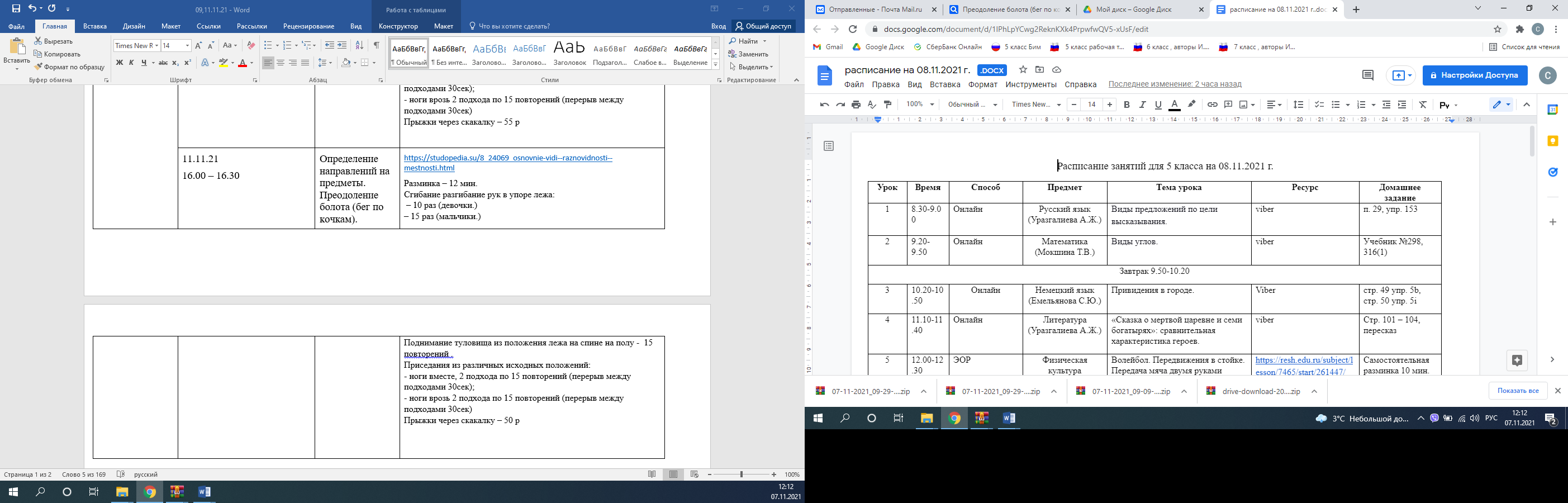 ОбъединениеДата и время проведенияТемаРесурс, задание«Галлея»16.11.21  16.00 – 16.30Топознаки. Компас и его обустройствоhttps://udipedia.net/kompas-printsip-raboty-i-kak-im-polzovatsya/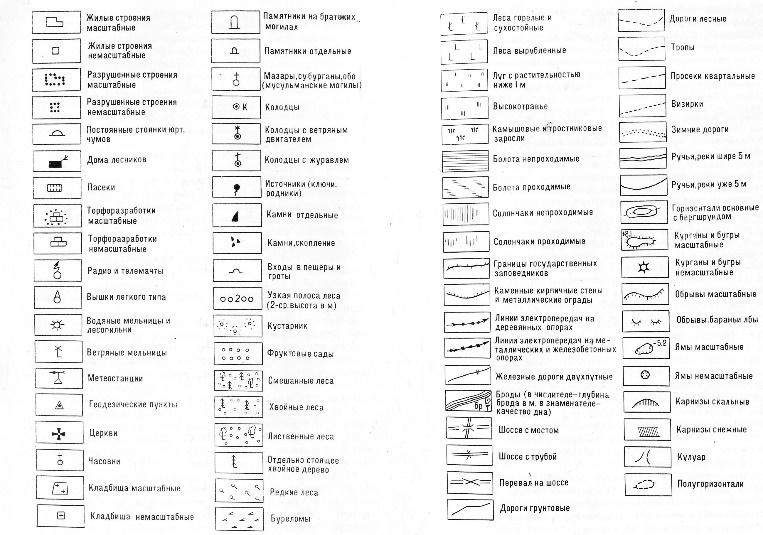 Разминка – 12 мин.Сгибание разгибание рук в упоре лежа: – 12 раз (девочки.)– 17 раз (мальчики.) Поднимание туловища из положения лежа на спине на полу -  15 повторений .Приседания из различных исходных положений:- ноги вместе, 2 подхода по 15 повторений (перерыв между подходами 30сек);- ноги врозь 2 подхода по 15 повторений (перерыв между подходами 30сек)Прыжки через скакалку – 55 р«Галлея»18.11.21  16.00 – 16.30Предупреждение травматизма на занятиях и соревнованиях.https://bstudy.net/795472/turizm/profilaktika_turistskogo_travmatizmaРазминка – 12 мин.Сгибание разгибание рук в упоре лежа: – 12 раз (девочки.)– 17 раз (мальчики.) Поднимание туловища из положения лежа на спине на полу -  15 повторений .Приседания из различных исходных положений:- ноги вместе, 2 подхода по 15 повторений (перерыв между подходами 30сек);- ноги врозь 2 подхода по 15 повторений (перерыв между подходами 30сек)Прыжки через скакалку – 60 р